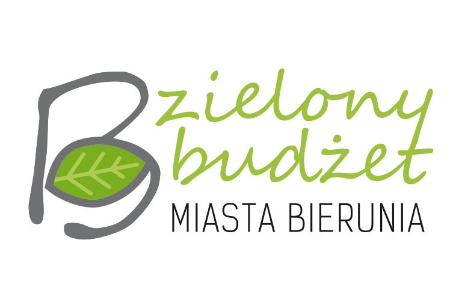 Załącznik 1 Formularz zgłoszeniowy propozycji projektu w ramach Zielonego Budżetu Miasta Bierunia 2022Formularz należy złożyć w terminie do 6 czerwca  2021 r. (decyduje data wpływu):elektronicznie, poprzez:- wypełnienie formularza online na stronach internetowych www.zielonybierun.budzet-obywatelski.org- przesłania zeskanowanych oryginałów dokumentów za pomocą poczty e-mail na adres urzad@um.bierun.pl lub przez Elektroniczną Platformę Usług Administracji Publicznej ePUAP,osobiście: w kancelarii Urzędu Miejskiego w Bieruniu, ul. Rynek 14, pocztą na adres: Urząd Miejski w Bieruniu, ul. Rynek 14, 43-150 Bieruń z adnotacją na kopercie „Zielony Budżet Miasta Bierunia 2022”.Imię i nazwisko wnioskodawcyImię i nazwisko wnioskodawcyAdres zamieszkania Wnioskodawcy(do kontaktu z Urzędem Miejskim)Adres zamieszkania Wnioskodawcy(do kontaktu z Urzędem Miejskim)Miasto: Miasto: Miasto: Miasto: Miasto: Miasto: Miasto: Adres zamieszkania Wnioskodawcy(do kontaktu z Urzędem Miejskim)Adres zamieszkania Wnioskodawcy(do kontaktu z Urzędem Miejskim)Ulica:Nr domu:Nr domu:Nr domu:Nr domu:Nr mieszkania:Nr mieszkania:Kontakt:Nr tel.:Nr tel.:Nr tel.:Nr tel.:Nr tel.:Nr tel.:Kontakt:E-mail:E-mail:E-mail:E-mail:E-mail:E-mail:Czy wyraża Pani/Pan zgodę by udostępnić telefon i e-mail na stronie www.zielonybierun.budzet-obywatelski.orgCzy wyraża Pani/Pan zgodę by udostępnić telefon i e-mail na stronie www.zielonybierun.budzet-obywatelski.orgCzy wyraża Pani/Pan zgodę by udostępnić telefon i e-mail na stronie www.zielonybierun.budzet-obywatelski.orgTAKNIENIETytuł zielonego projektu
(Tytuł powinien być jak najkrótszy i oryginalny. Powinien symbolizować pomysł na projekt, ale nie powinien być jego opisem. Tytuł będzie zamieszczony na stronie internetowej)Tytuł zielonego projektu
(Tytuł powinien być jak najkrótszy i oryginalny. Powinien symbolizować pomysł na projekt, ale nie powinien być jego opisem. Tytuł będzie zamieszczony na stronie internetowej)Tytuł zielonego projektu
(Tytuł powinien być jak najkrótszy i oryginalny. Powinien symbolizować pomysł na projekt, ale nie powinien być jego opisem. Tytuł będzie zamieszczony na stronie internetowej)Tytuł zielonego projektu
(Tytuł powinien być jak najkrótszy i oryginalny. Powinien symbolizować pomysł na projekt, ale nie powinien być jego opisem. Tytuł będzie zamieszczony na stronie internetowej)Tytuł zielonego projektu
(Tytuł powinien być jak najkrótszy i oryginalny. Powinien symbolizować pomysł na projekt, ale nie powinien być jego opisem. Tytuł będzie zamieszczony na stronie internetowej)Tytuł zielonego projektu
(Tytuł powinien być jak najkrótszy i oryginalny. Powinien symbolizować pomysł na projekt, ale nie powinien być jego opisem. Tytuł będzie zamieszczony na stronie internetowej)Tytuł zielonego projektu
(Tytuł powinien być jak najkrótszy i oryginalny. Powinien symbolizować pomysł na projekt, ale nie powinien być jego opisem. Tytuł będzie zamieszczony na stronie internetowej)Tytuł zielonego projektu
(Tytuł powinien być jak najkrótszy i oryginalny. Powinien symbolizować pomysł na projekt, ale nie powinien być jego opisem. Tytuł będzie zamieszczony na stronie internetowej)Tytuł zielonego projektu
(Tytuł powinien być jak najkrótszy i oryginalny. Powinien symbolizować pomysł na projekt, ale nie powinien być jego opisem. Tytuł będzie zamieszczony na stronie internetowej)Lokalizacja zielonego projektu Lokalizacja zielonego projektu Lokalizacja zielonego projektu Lokalizacja zielonego projektu Lokalizacja zielonego projektu Lokalizacja zielonego projektu Lokalizacja zielonego projektu Lokalizacja zielonego projektu Lokalizacja zielonego projektu Streszczenie zielonego projektu(Prosimy w kilku zdaniach opisać czego projekt dotyczy i dlaczego warto go zrealizować)Streszczenie zielonego projektu(Prosimy w kilku zdaniach opisać czego projekt dotyczy i dlaczego warto go zrealizować)Streszczenie zielonego projektu(Prosimy w kilku zdaniach opisać czego projekt dotyczy i dlaczego warto go zrealizować)Streszczenie zielonego projektu(Prosimy w kilku zdaniach opisać czego projekt dotyczy i dlaczego warto go zrealizować)Streszczenie zielonego projektu(Prosimy w kilku zdaniach opisać czego projekt dotyczy i dlaczego warto go zrealizować)Streszczenie zielonego projektu(Prosimy w kilku zdaniach opisać czego projekt dotyczy i dlaczego warto go zrealizować)Streszczenie zielonego projektu(Prosimy w kilku zdaniach opisać czego projekt dotyczy i dlaczego warto go zrealizować)Streszczenie zielonego projektu(Prosimy w kilku zdaniach opisać czego projekt dotyczy i dlaczego warto go zrealizować)Streszczenie zielonego projektu(Prosimy w kilku zdaniach opisać czego projekt dotyczy i dlaczego warto go zrealizować)Szczegółowy opis lokalizacji zielonego projektu Prosimy wskazać jak najdokładniej miejsce realizacji projektu, jeśli to możliwe to adres, nr działki.Do wniosku obligatoryjnie należy dołączyć mapę lub rysunek sytuacyjny danego obszaru.Szczegółowy opis lokalizacji zielonego projektu Prosimy wskazać jak najdokładniej miejsce realizacji projektu, jeśli to możliwe to adres, nr działki.Do wniosku obligatoryjnie należy dołączyć mapę lub rysunek sytuacyjny danego obszaru.Szczegółowy opis lokalizacji zielonego projektu Prosimy wskazać jak najdokładniej miejsce realizacji projektu, jeśli to możliwe to adres, nr działki.Do wniosku obligatoryjnie należy dołączyć mapę lub rysunek sytuacyjny danego obszaru.Szczegółowy opis lokalizacji zielonego projektu Prosimy wskazać jak najdokładniej miejsce realizacji projektu, jeśli to możliwe to adres, nr działki.Do wniosku obligatoryjnie należy dołączyć mapę lub rysunek sytuacyjny danego obszaru.Szczegółowy opis lokalizacji zielonego projektu Prosimy wskazać jak najdokładniej miejsce realizacji projektu, jeśli to możliwe to adres, nr działki.Do wniosku obligatoryjnie należy dołączyć mapę lub rysunek sytuacyjny danego obszaru.Szczegółowy opis lokalizacji zielonego projektu Prosimy wskazać jak najdokładniej miejsce realizacji projektu, jeśli to możliwe to adres, nr działki.Do wniosku obligatoryjnie należy dołączyć mapę lub rysunek sytuacyjny danego obszaru.Szczegółowy opis lokalizacji zielonego projektu Prosimy wskazać jak najdokładniej miejsce realizacji projektu, jeśli to możliwe to adres, nr działki.Do wniosku obligatoryjnie należy dołączyć mapę lub rysunek sytuacyjny danego obszaru.Szczegółowy opis lokalizacji zielonego projektu Prosimy wskazać jak najdokładniej miejsce realizacji projektu, jeśli to możliwe to adres, nr działki.Do wniosku obligatoryjnie należy dołączyć mapę lub rysunek sytuacyjny danego obszaru.Szczegółowy opis lokalizacji zielonego projektu Prosimy wskazać jak najdokładniej miejsce realizacji projektu, jeśli to możliwe to adres, nr działki.Do wniosku obligatoryjnie należy dołączyć mapę lub rysunek sytuacyjny danego obszaru.Szacunkowy koszt realizacji zadania (Prosimy uwzględnić wszystkie możliwe składowe części zadania oraz ich szacunkowe koszty. Koszty te będą oceniane               i weryfikowane przez pracowników Urzędu Miejskiego w Bieruniu. W razie wątpliwości i pytań prosimy 
o kontakt z Wydziałem Promocji). W przypadku braku miejsca proszę dodać wiersze lub dołączyć budżet  na osobnym załączniku.Szacunkowy koszt realizacji zadania (Prosimy uwzględnić wszystkie możliwe składowe części zadania oraz ich szacunkowe koszty. Koszty te będą oceniane               i weryfikowane przez pracowników Urzędu Miejskiego w Bieruniu. W razie wątpliwości i pytań prosimy 
o kontakt z Wydziałem Promocji). W przypadku braku miejsca proszę dodać wiersze lub dołączyć budżet  na osobnym załączniku.Szacunkowy koszt realizacji zadania (Prosimy uwzględnić wszystkie możliwe składowe części zadania oraz ich szacunkowe koszty. Koszty te będą oceniane               i weryfikowane przez pracowników Urzędu Miejskiego w Bieruniu. W razie wątpliwości i pytań prosimy 
o kontakt z Wydziałem Promocji). W przypadku braku miejsca proszę dodać wiersze lub dołączyć budżet  na osobnym załączniku.Szacunkowy koszt realizacji zadania (Prosimy uwzględnić wszystkie możliwe składowe części zadania oraz ich szacunkowe koszty. Koszty te będą oceniane               i weryfikowane przez pracowników Urzędu Miejskiego w Bieruniu. W razie wątpliwości i pytań prosimy 
o kontakt z Wydziałem Promocji). W przypadku braku miejsca proszę dodać wiersze lub dołączyć budżet  na osobnym załączniku.Szacunkowy koszt realizacji zadania (Prosimy uwzględnić wszystkie możliwe składowe części zadania oraz ich szacunkowe koszty. Koszty te będą oceniane               i weryfikowane przez pracowników Urzędu Miejskiego w Bieruniu. W razie wątpliwości i pytań prosimy 
o kontakt z Wydziałem Promocji). W przypadku braku miejsca proszę dodać wiersze lub dołączyć budżet  na osobnym załączniku.Szacunkowy koszt realizacji zadania (Prosimy uwzględnić wszystkie możliwe składowe części zadania oraz ich szacunkowe koszty. Koszty te będą oceniane               i weryfikowane przez pracowników Urzędu Miejskiego w Bieruniu. W razie wątpliwości i pytań prosimy 
o kontakt z Wydziałem Promocji). W przypadku braku miejsca proszę dodać wiersze lub dołączyć budżet  na osobnym załączniku.Szacunkowy koszt realizacji zadania (Prosimy uwzględnić wszystkie możliwe składowe części zadania oraz ich szacunkowe koszty. Koszty te będą oceniane               i weryfikowane przez pracowników Urzędu Miejskiego w Bieruniu. W razie wątpliwości i pytań prosimy 
o kontakt z Wydziałem Promocji). W przypadku braku miejsca proszę dodać wiersze lub dołączyć budżet  na osobnym załączniku.Szacunkowy koszt realizacji zadania (Prosimy uwzględnić wszystkie możliwe składowe części zadania oraz ich szacunkowe koszty. Koszty te będą oceniane               i weryfikowane przez pracowników Urzędu Miejskiego w Bieruniu. W razie wątpliwości i pytań prosimy 
o kontakt z Wydziałem Promocji). W przypadku braku miejsca proszę dodać wiersze lub dołączyć budżet  na osobnym załączniku.Szacunkowy koszt realizacji zadania (Prosimy uwzględnić wszystkie możliwe składowe części zadania oraz ich szacunkowe koszty. Koszty te będą oceniane               i weryfikowane przez pracowników Urzędu Miejskiego w Bieruniu. W razie wątpliwości i pytań prosimy 
o kontakt z Wydziałem Promocji). W przypadku braku miejsca proszę dodać wiersze lub dołączyć budżet  na osobnym załączniku.Składowe części zadaniaSkładowe części zadaniaSkładowe części zadaniaSkładowe części zadaniaSkładowe części zadaniaKoszt brutto:Koszt brutto:Koszt brutto:Koszt brutto:1.1.1.1.1.2.2.2.2.2.3.3.3.3.3.4.4.4.4.4.5. 5. 5. 5. 5. 6.6.6.6.6.7.7.7.7.7.8.8.8.8.8.Łącznie szacunkowo koszt brutto:Łącznie szacunkowo koszt brutto:Łącznie szacunkowo koszt brutto:Łącznie szacunkowo koszt brutto:Łącznie szacunkowo koszt brutto:Załączniki do składanego projektu:
Załączniki do składanego projektu:
Załączniki do składanego projektu:
Załączniki do składanego projektu:
Załączniki do składanego projektu:
Załączniki do składanego projektu:
Załączniki do składanego projektu:
Załączniki do składanego projektu:
Załączniki do składanego projektu:
Mapa/rysunek sytuacyjny obszaru, na którym ma być realizowany projekt.Mapa/rysunek sytuacyjny obszaru, na którym ma być realizowany projekt.Mapa/rysunek sytuacyjny obszaru, na którym ma być realizowany projekt.Mapa/rysunek sytuacyjny obszaru, na którym ma być realizowany projekt.Mapa/rysunek sytuacyjny obszaru, na którym ma być realizowany projekt.Mapa/rysunek sytuacyjny obszaru, na którym ma być realizowany projekt.Mapa/rysunek sytuacyjny obszaru, na którym ma być realizowany projekt.Mapa/rysunek sytuacyjny obszaru, na którym ma być realizowany projekt.Mapa/rysunek sytuacyjny obszaru, na którym ma być realizowany projekt.Załączniki dodatkowe (nieobowiązkowe) np. zdjęcia, szkice sytuacyjne, plany:
1. ............................................................2. ............................................................3. ............................................................4. ............................................................OŚWIADCZENIA:Administratorem danych osobowych jest Burmistrz Miasta Bierunia. Osobą do kontaktu w sprawach dotyczących przetwarzania danych osobowych jest Inspektor Ochrony Danych Osobowych (adres e-mail: iod@um.bierun.pl). Przetwarzanie danych osobowych w procedurze Zielonego Budżetu Miasta Bierunia odbywa się zgodnie z przepisami rozporządzenia Parlamentu Europejskiego i Rady ( UE) 2016/679 z dnia 27 kwietnia 2016 r. w sprawie ochronnych osób fizycznych w związku z przetwarzaniem danych osobowych i w sprawie swobodnego przepływu takich danych oraz uchylenia dyrektywy 95/46/WE (ogólne rozporządzenie              o ochronie danych) z dnia 27 kwietnia 2016 r. (Dz. Urz. UE. L Nr 119, str. 1). Przetwarzanie danych jest niezbędne do wypełnienia obowiązku prawnego ciążącego na administratorze oraz zadania realizowanego w interesie publicznym lub w ramach sprawowania władzy publicznej powierzonej administratorowi, w celu realizacji Zielonego Budżetu Miasta Bierunia, m.in. do weryfikacji czy osoby zgłaszające projekt w ramach Zielonego Budżetu Miasta Bierunia są do tego uprawnione. Podstawą prawną realizacji przedmiotowego zadania jest art. 5a Ustawy z dnia 8 marca 1990 r. o samorządzie gminnym (Dz.U. z 2019 r., poz. 506) oraz art. 6 ust. 1 lit. c i e RODO.  Zgłoszenie projektu w ramach Zielonego Budżetu Miasta Bierunia wymaga podania danych osobowych osoby zgłaszającej projekt. Niepodanie danych będzie skutkowało brakiem możliwości rozpoznania wniosku. Dane nie będą udostępniane podmiotom innym niż upoważnione do ich przetwarzania na podstawie przepisów prawa. Odbiorcami danych mogą być podmioty świadczące usługi informatyczne, oraz podmioty realizujące obsługę techniczną składania projektów. Dane będą przechowywane jedynie w okresie niezbędnym do spełnienia celu dla którego zostały zebrane. Podstawą udostępnienia na stronie www.zielonybierun.budzet-obywatelski.org danych kontaktowych osoby zgłaszającej projekt jest jej zgoda. Osoba, której dane dotyczą  ma prawo cofnięcia zgody w dowolnym momencie. Osoba, której dane są przetwarzane, posiada prawo dostępu do treści swoich danych, żądania ich sprostowania, usunięcia lub ograniczenia przetwarzania, a także wniesienia sprzeciwu. Osoba, której dane są przetwarzane, posiada ponadto prawo skargi do organu nadzorczego (Prezes Urzędu Ochrony Danych Osobowych) na przetwarzanie niezgodne z przepisami prawa. Oświadczam, że mam ukończone 16 lat, mieszkam pod podanym wyżej adresem, a wszystkie dane podane 
w formularzu oraz załącznikach są zgodne z aktualnym stanem prawnym i faktycznym.Data i podpis  składającego formularz: